姓名刘颖出生年月1982年1月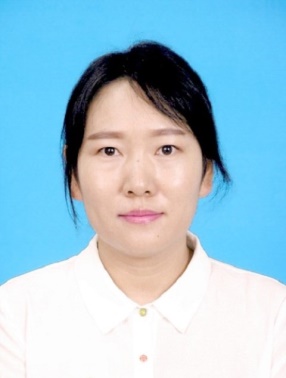 性别女学历学位博士研究生职称副教授导师类型学硕导师办公地点机电楼所属学院电子工程学院Emailliuying@tute.edu.cnliuying@tute.edu.cnliuying@tute.edu.cn人才称号学术兼职招生专业信息与通信工程(学硕)信息与通信工程(学硕)研究方向电磁散射与微波成像代表性学术成果：科研项目： 随机粗糙界面与埋藏管线复合散射特性及成像方法研究（2021KJ005），天津市教委，天津市高等学校科技发展基金计划项目，2022.1-2024.12，主持，在研。探地雷达时域仿真及成像（KJ1818），天津职业技术师范大学，科研发展基金资助项目，2018.7-2021.6，主持，结题。探地雷达正演仿真及反演成像（RC14-25），天津市教委，天津市高校优秀青年教师资助计划项目，2014.12-2017.11, 主持，结题。超声波时域仿真方法研究（YJS10-02），天津职业技术师范大学，科研发展基金资助项目，2010.07-2012.12，主持，结题。代表论文、专利： 1、Ying Liu, Xinyue Liu and Liying Feng. Analysis of Radar Echo Characteristics of Rectangular Targets with Different Medium Parameters, Asia-Pacific Microwave Conference，Hongkong，China, 2020.（EI: 20210709916458）2、Ying Liu, Li-xin Guo and Liying Feng. Investigation on target imaging algorithm for ground penetrating radar detection, International Conference on Microwave and Millimeter Wave Technology, Shanghai, China, 2020.（EI:20211610226354）3、Ying Liu, Li-xin Guo. A time-delay calibration method for profile estimation of two-layered rough surfaces. IEEE Access, 2019.7，7: 101575-101582. (SCI: 000481688500086)4、Ying Liu, Li-xin Guo. GPR Echo Analysis of Compound Scattering of Underground Rough Surface and Multiple Objects，IEEE International Conference on Computational Electromagnetics，Shanghai, China, 2019. (EI:20193307310491)5、Ying Liu, Li-xin Guo. B-scan wave outline analysis in numerical modeling of ground-penetrating radar response from layered rough interfaces. Microwave and Optical Technology Letters, 2019.3，61(3): 832-837. (SCI: 000458167800045)6、刘颖，郭立新. 地下埋藏目标与分层粗糙面复合散射探地雷达回波特性研究. 电波科学学报，2019.2，34(1)：111-118.7、 Ying Liu, Li-Xin Guo. FDTD investigation on the detection of ground rough surface in GPR modeling, International Conference on Microwave and Millimeter Wave Technology, China, 2018. (EI: 20190406409393)8、Ying Liu, Li-Xin Guo. FDTD Investigation on GPR Detecting of Underground Subsurface Layers and Buried Objects, IEEE MTT-S International Conference on Numerical Electromagnetic and Multiphysics Modeling and Optimization, Beijing, China, 2016. （EI:20164002870396）9、Ying Liu, Hongxing Zheng. Dynamic simulation of acoustic wave scattering, IEEE/OES China Ocean Acoustics Symposium, Harbin, China, 2016.（EI: 20163702785107）10、Ying Liu, Yu Li. Phase Error calibration of the linear array based on genetic algorithm, 4th International Conference on Computer Science and Network Technology, Harbin, China, 2015.（EI: 20163002647788）11、Ying Liu, Hongxing Zheng, Liying Feng. A Compact Dual-Mode Resonator with Square Loops and Its Bandpass Filter Applications. Progress In Electromagnetics Research Letters, vol.41, 51-61, 2013. （EI：20132516442369）12、刘颖，郑宏兴，冯立营.一种方形环状微带双模带通滤波器.中国,实用新型专利，ZL 201320283593.8，2013-11-20. 代表性学术成果：科研项目： 随机粗糙界面与埋藏管线复合散射特性及成像方法研究（2021KJ005），天津市教委，天津市高等学校科技发展基金计划项目，2022.1-2024.12，主持，在研。探地雷达时域仿真及成像（KJ1818），天津职业技术师范大学，科研发展基金资助项目，2018.7-2021.6，主持，结题。探地雷达正演仿真及反演成像（RC14-25），天津市教委，天津市高校优秀青年教师资助计划项目，2014.12-2017.11, 主持，结题。超声波时域仿真方法研究（YJS10-02），天津职业技术师范大学，科研发展基金资助项目，2010.07-2012.12，主持，结题。代表论文、专利： 1、Ying Liu, Xinyue Liu and Liying Feng. Analysis of Radar Echo Characteristics of Rectangular Targets with Different Medium Parameters, Asia-Pacific Microwave Conference，Hongkong，China, 2020.（EI: 20210709916458）2、Ying Liu, Li-xin Guo and Liying Feng. Investigation on target imaging algorithm for ground penetrating radar detection, International Conference on Microwave and Millimeter Wave Technology, Shanghai, China, 2020.（EI:20211610226354）3、Ying Liu, Li-xin Guo. A time-delay calibration method for profile estimation of two-layered rough surfaces. IEEE Access, 2019.7，7: 101575-101582. (SCI: 000481688500086)4、Ying Liu, Li-xin Guo. GPR Echo Analysis of Compound Scattering of Underground Rough Surface and Multiple Objects，IEEE International Conference on Computational Electromagnetics，Shanghai, China, 2019. (EI:20193307310491)5、Ying Liu, Li-xin Guo. B-scan wave outline analysis in numerical modeling of ground-penetrating radar response from layered rough interfaces. Microwave and Optical Technology Letters, 2019.3，61(3): 832-837. (SCI: 000458167800045)6、刘颖，郭立新. 地下埋藏目标与分层粗糙面复合散射探地雷达回波特性研究. 电波科学学报，2019.2，34(1)：111-118.7、 Ying Liu, Li-Xin Guo. FDTD investigation on the detection of ground rough surface in GPR modeling, International Conference on Microwave and Millimeter Wave Technology, China, 2018. (EI: 20190406409393)8、Ying Liu, Li-Xin Guo. FDTD Investigation on GPR Detecting of Underground Subsurface Layers and Buried Objects, IEEE MTT-S International Conference on Numerical Electromagnetic and Multiphysics Modeling and Optimization, Beijing, China, 2016. （EI:20164002870396）9、Ying Liu, Hongxing Zheng. Dynamic simulation of acoustic wave scattering, IEEE/OES China Ocean Acoustics Symposium, Harbin, China, 2016.（EI: 20163702785107）10、Ying Liu, Yu Li. Phase Error calibration of the linear array based on genetic algorithm, 4th International Conference on Computer Science and Network Technology, Harbin, China, 2015.（EI: 20163002647788）11、Ying Liu, Hongxing Zheng, Liying Feng. A Compact Dual-Mode Resonator with Square Loops and Its Bandpass Filter Applications. Progress In Electromagnetics Research Letters, vol.41, 51-61, 2013. （EI：20132516442369）12、刘颖，郑宏兴，冯立营.一种方形环状微带双模带通滤波器.中国,实用新型专利，ZL 201320283593.8，2013-11-20. 代表性学术成果：科研项目： 随机粗糙界面与埋藏管线复合散射特性及成像方法研究（2021KJ005），天津市教委，天津市高等学校科技发展基金计划项目，2022.1-2024.12，主持，在研。探地雷达时域仿真及成像（KJ1818），天津职业技术师范大学，科研发展基金资助项目，2018.7-2021.6，主持，结题。探地雷达正演仿真及反演成像（RC14-25），天津市教委，天津市高校优秀青年教师资助计划项目，2014.12-2017.11, 主持，结题。超声波时域仿真方法研究（YJS10-02），天津职业技术师范大学，科研发展基金资助项目，2010.07-2012.12，主持，结题。代表论文、专利： 1、Ying Liu, Xinyue Liu and Liying Feng. Analysis of Radar Echo Characteristics of Rectangular Targets with Different Medium Parameters, Asia-Pacific Microwave Conference，Hongkong，China, 2020.（EI: 20210709916458）2、Ying Liu, Li-xin Guo and Liying Feng. Investigation on target imaging algorithm for ground penetrating radar detection, International Conference on Microwave and Millimeter Wave Technology, Shanghai, China, 2020.（EI:20211610226354）3、Ying Liu, Li-xin Guo. A time-delay calibration method for profile estimation of two-layered rough surfaces. IEEE Access, 2019.7，7: 101575-101582. (SCI: 000481688500086)4、Ying Liu, Li-xin Guo. GPR Echo Analysis of Compound Scattering of Underground Rough Surface and Multiple Objects，IEEE International Conference on Computational Electromagnetics，Shanghai, China, 2019. (EI:20193307310491)5、Ying Liu, Li-xin Guo. B-scan wave outline analysis in numerical modeling of ground-penetrating radar response from layered rough interfaces. Microwave and Optical Technology Letters, 2019.3，61(3): 832-837. (SCI: 000458167800045)6、刘颖，郭立新. 地下埋藏目标与分层粗糙面复合散射探地雷达回波特性研究. 电波科学学报，2019.2，34(1)：111-118.7、 Ying Liu, Li-Xin Guo. FDTD investigation on the detection of ground rough surface in GPR modeling, International Conference on Microwave and Millimeter Wave Technology, China, 2018. (EI: 20190406409393)8、Ying Liu, Li-Xin Guo. FDTD Investigation on GPR Detecting of Underground Subsurface Layers and Buried Objects, IEEE MTT-S International Conference on Numerical Electromagnetic and Multiphysics Modeling and Optimization, Beijing, China, 2016. （EI:20164002870396）9、Ying Liu, Hongxing Zheng. Dynamic simulation of acoustic wave scattering, IEEE/OES China Ocean Acoustics Symposium, Harbin, China, 2016.（EI: 20163702785107）10、Ying Liu, Yu Li. Phase Error calibration of the linear array based on genetic algorithm, 4th International Conference on Computer Science and Network Technology, Harbin, China, 2015.（EI: 20163002647788）11、Ying Liu, Hongxing Zheng, Liying Feng. A Compact Dual-Mode Resonator with Square Loops and Its Bandpass Filter Applications. Progress In Electromagnetics Research Letters, vol.41, 51-61, 2013. （EI：20132516442369）12、刘颖，郑宏兴，冯立营.一种方形环状微带双模带通滤波器.中国,实用新型专利，ZL 201320283593.8，2013-11-20. 代表性学术成果：科研项目： 随机粗糙界面与埋藏管线复合散射特性及成像方法研究（2021KJ005），天津市教委，天津市高等学校科技发展基金计划项目，2022.1-2024.12，主持，在研。探地雷达时域仿真及成像（KJ1818），天津职业技术师范大学，科研发展基金资助项目，2018.7-2021.6，主持，结题。探地雷达正演仿真及反演成像（RC14-25），天津市教委，天津市高校优秀青年教师资助计划项目，2014.12-2017.11, 主持，结题。超声波时域仿真方法研究（YJS10-02），天津职业技术师范大学，科研发展基金资助项目，2010.07-2012.12，主持，结题。代表论文、专利： 1、Ying Liu, Xinyue Liu and Liying Feng. Analysis of Radar Echo Characteristics of Rectangular Targets with Different Medium Parameters, Asia-Pacific Microwave Conference，Hongkong，China, 2020.（EI: 20210709916458）2、Ying Liu, Li-xin Guo and Liying Feng. Investigation on target imaging algorithm for ground penetrating radar detection, International Conference on Microwave and Millimeter Wave Technology, Shanghai, China, 2020.（EI:20211610226354）3、Ying Liu, Li-xin Guo. A time-delay calibration method for profile estimation of two-layered rough surfaces. IEEE Access, 2019.7，7: 101575-101582. (SCI: 000481688500086)4、Ying Liu, Li-xin Guo. GPR Echo Analysis of Compound Scattering of Underground Rough Surface and Multiple Objects，IEEE International Conference on Computational Electromagnetics，Shanghai, China, 2019. (EI:20193307310491)5、Ying Liu, Li-xin Guo. B-scan wave outline analysis in numerical modeling of ground-penetrating radar response from layered rough interfaces. Microwave and Optical Technology Letters, 2019.3，61(3): 832-837. (SCI: 000458167800045)6、刘颖，郭立新. 地下埋藏目标与分层粗糙面复合散射探地雷达回波特性研究. 电波科学学报，2019.2，34(1)：111-118.7、 Ying Liu, Li-Xin Guo. FDTD investigation on the detection of ground rough surface in GPR modeling, International Conference on Microwave and Millimeter Wave Technology, China, 2018. (EI: 20190406409393)8、Ying Liu, Li-Xin Guo. FDTD Investigation on GPR Detecting of Underground Subsurface Layers and Buried Objects, IEEE MTT-S International Conference on Numerical Electromagnetic and Multiphysics Modeling and Optimization, Beijing, China, 2016. （EI:20164002870396）9、Ying Liu, Hongxing Zheng. Dynamic simulation of acoustic wave scattering, IEEE/OES China Ocean Acoustics Symposium, Harbin, China, 2016.（EI: 20163702785107）10、Ying Liu, Yu Li. Phase Error calibration of the linear array based on genetic algorithm, 4th International Conference on Computer Science and Network Technology, Harbin, China, 2015.（EI: 20163002647788）11、Ying Liu, Hongxing Zheng, Liying Feng. A Compact Dual-Mode Resonator with Square Loops and Its Bandpass Filter Applications. Progress In Electromagnetics Research Letters, vol.41, 51-61, 2013. （EI：20132516442369）12、刘颖，郑宏兴，冯立营.一种方形环状微带双模带通滤波器.中国,实用新型专利，ZL 201320283593.8，2013-11-20. 代表性学术成果：科研项目： 随机粗糙界面与埋藏管线复合散射特性及成像方法研究（2021KJ005），天津市教委，天津市高等学校科技发展基金计划项目，2022.1-2024.12，主持，在研。探地雷达时域仿真及成像（KJ1818），天津职业技术师范大学，科研发展基金资助项目，2018.7-2021.6，主持，结题。探地雷达正演仿真及反演成像（RC14-25），天津市教委，天津市高校优秀青年教师资助计划项目，2014.12-2017.11, 主持，结题。超声波时域仿真方法研究（YJS10-02），天津职业技术师范大学，科研发展基金资助项目，2010.07-2012.12，主持，结题。代表论文、专利： 1、Ying Liu, Xinyue Liu and Liying Feng. Analysis of Radar Echo Characteristics of Rectangular Targets with Different Medium Parameters, Asia-Pacific Microwave Conference，Hongkong，China, 2020.（EI: 20210709916458）2、Ying Liu, Li-xin Guo and Liying Feng. Investigation on target imaging algorithm for ground penetrating radar detection, International Conference on Microwave and Millimeter Wave Technology, Shanghai, China, 2020.（EI:20211610226354）3、Ying Liu, Li-xin Guo. A time-delay calibration method for profile estimation of two-layered rough surfaces. IEEE Access, 2019.7，7: 101575-101582. (SCI: 000481688500086)4、Ying Liu, Li-xin Guo. GPR Echo Analysis of Compound Scattering of Underground Rough Surface and Multiple Objects，IEEE International Conference on Computational Electromagnetics，Shanghai, China, 2019. (EI:20193307310491)5、Ying Liu, Li-xin Guo. B-scan wave outline analysis in numerical modeling of ground-penetrating radar response from layered rough interfaces. Microwave and Optical Technology Letters, 2019.3，61(3): 832-837. (SCI: 000458167800045)6、刘颖，郭立新. 地下埋藏目标与分层粗糙面复合散射探地雷达回波特性研究. 电波科学学报，2019.2，34(1)：111-118.7、 Ying Liu, Li-Xin Guo. FDTD investigation on the detection of ground rough surface in GPR modeling, International Conference on Microwave and Millimeter Wave Technology, China, 2018. (EI: 20190406409393)8、Ying Liu, Li-Xin Guo. FDTD Investigation on GPR Detecting of Underground Subsurface Layers and Buried Objects, IEEE MTT-S International Conference on Numerical Electromagnetic and Multiphysics Modeling and Optimization, Beijing, China, 2016. （EI:20164002870396）9、Ying Liu, Hongxing Zheng. Dynamic simulation of acoustic wave scattering, IEEE/OES China Ocean Acoustics Symposium, Harbin, China, 2016.（EI: 20163702785107）10、Ying Liu, Yu Li. Phase Error calibration of the linear array based on genetic algorithm, 4th International Conference on Computer Science and Network Technology, Harbin, China, 2015.（EI: 20163002647788）11、Ying Liu, Hongxing Zheng, Liying Feng. A Compact Dual-Mode Resonator with Square Loops and Its Bandpass Filter Applications. Progress In Electromagnetics Research Letters, vol.41, 51-61, 2013. （EI：20132516442369）12、刘颖，郑宏兴，冯立营.一种方形环状微带双模带通滤波器.中国,实用新型专利，ZL 201320283593.8，2013-11-20. 